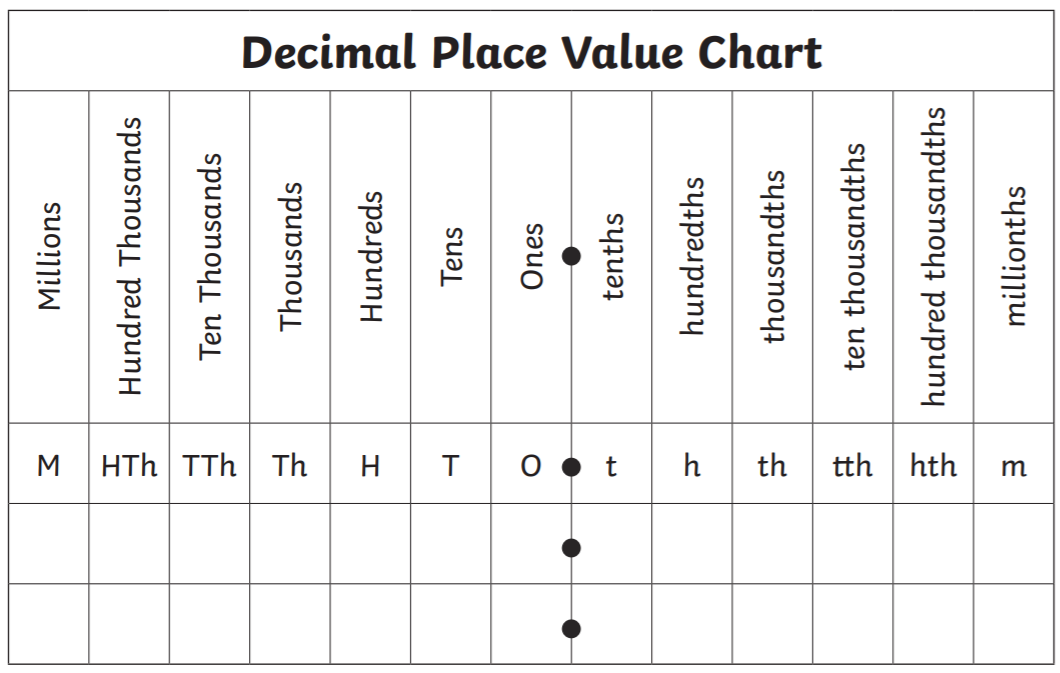 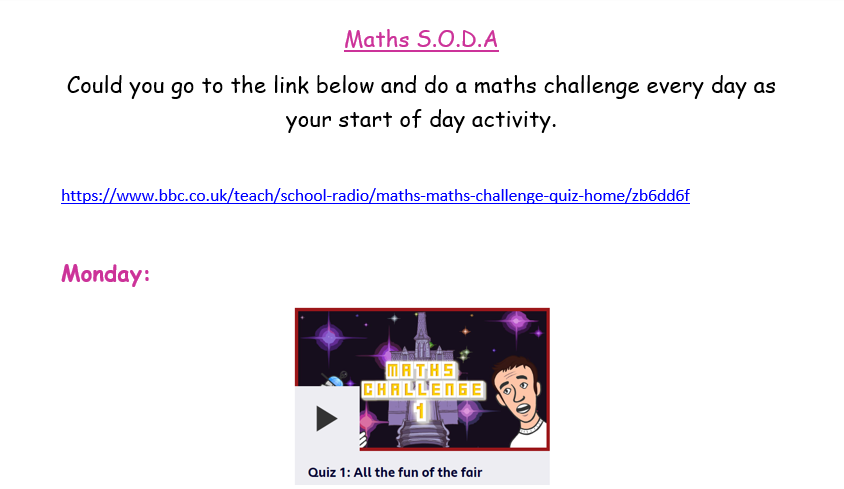 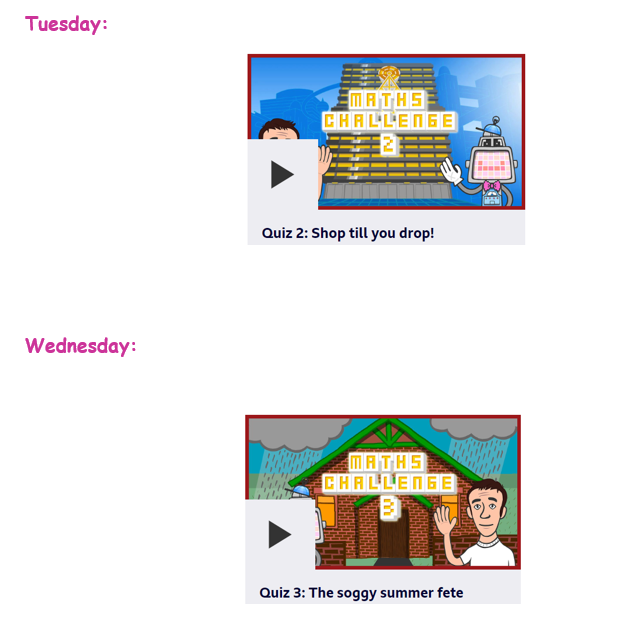 Tuesday:Fluency: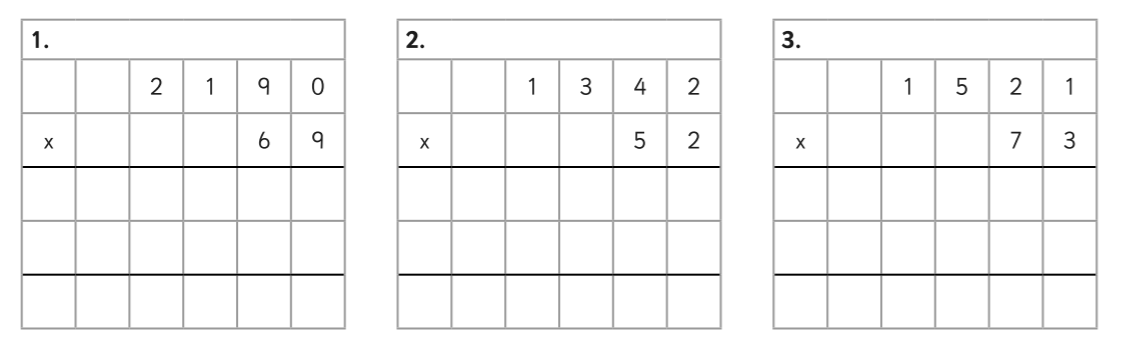 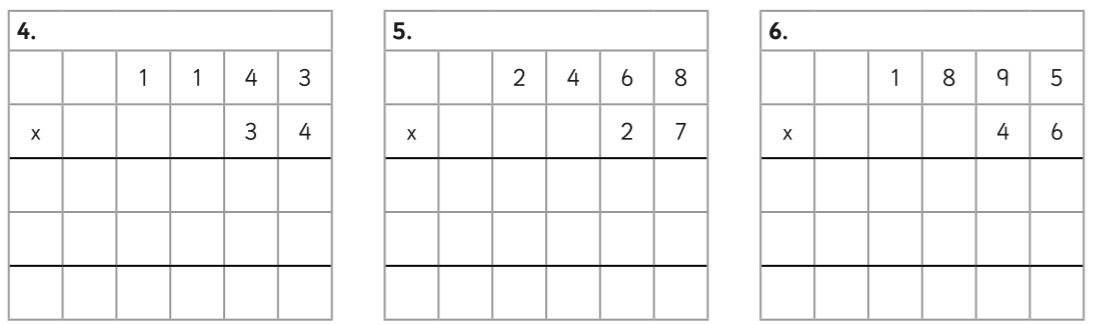 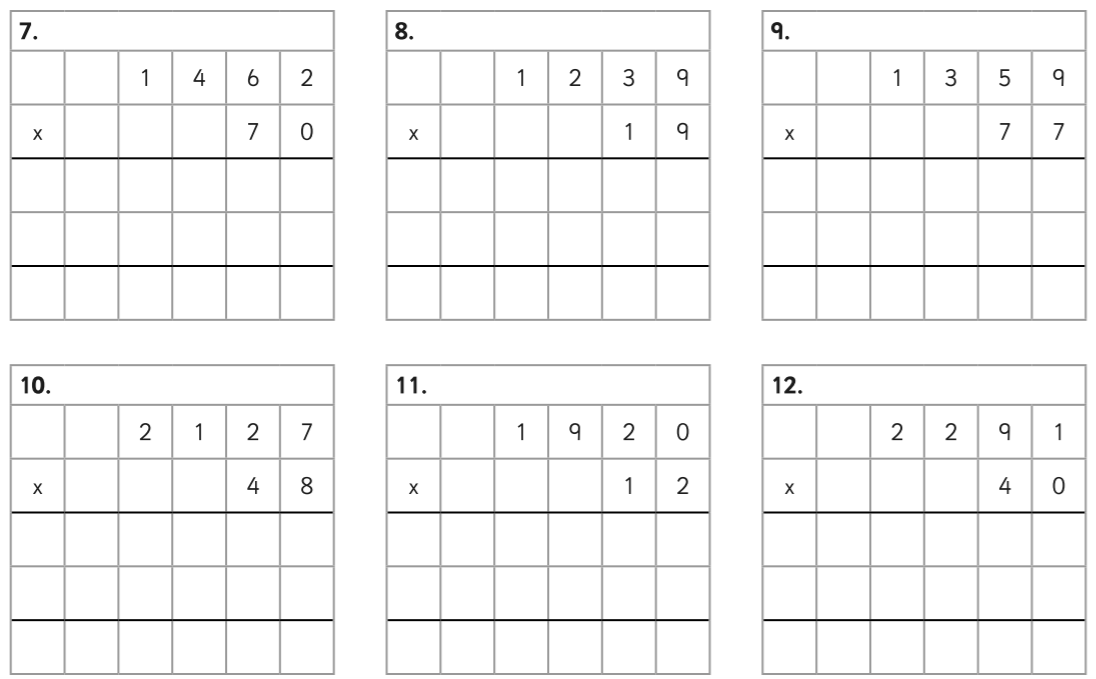 